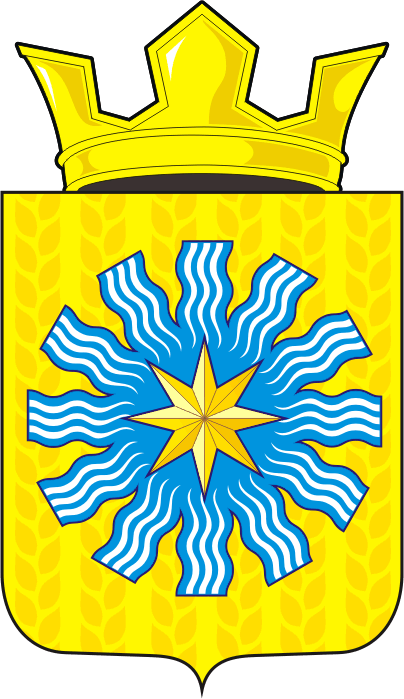 АДМИНИСТРАЦИЯ АЛЕКСАНДРОВСКОГО СЕЛЬСОВЕТАСАРАКТАШСКОГО РАЙОНА ОРЕНБУРГСКОЙ ОБЛАСТИП О С Т А Н О В Л Е Н И Е_________________________________________________________________________________________________________28.05.2018     	               с. Вторая Александровка                            № 26-пО предоставлении в аренду земельного участка             В соответствии с пунктом 12 части 2 статьи 39.6 Земельного  кодекса Российской Федерации от 25.10.2001  №136-ФЗ, пунктом 5.1 статьи 10 Федерального закона от 24.07.2002 №101-ФЗ «Об обороте земель сельскохозяйственного назначения», рассмотрев заявление К(ф)х Сагитова Р.А.       1. Передать в аренду земельный участок с кадастровым номером 56:26:0000000:5143 без проведения торгов Крестьянскому (фермерскому) хозяйству Сагитова Равиля Асгатовича, использующему данный земельный участок.      2.  Заключить с  Крестьянским (фермерским) хозяйством Сагитова Равиля Асгатовича сроком на пять лет договор аренды земельного участка с кадастровым номером 56:26:0000000:5143 из земель сельскохозяйственного назначения, площадью .,  адрес: Оренбургская область, р-н Саракташский, с/с Александровский, земельный участок расположен в северо-западной части кадастрового квартала 56:26:0000000.      3. Установить годовую арендную плату  в размере 68040,44 рублей из расчета 0,3(ноль целых три десятых) % от кадастровой стоимости земельного участка (22 680 145,60 рублей) .      4. Направить проект договор аренды земельного участка, указанного в п. 1 настоящего постановления, на подписание арендатору .             5. Контроль за исполнением настоящего постановления оставляю за собой.      6. Настоящее постановление вступает в силу со дня его официального опубликования на официальном сайте МО Александровский сельсовет.Глава администрации                                                                   Е.Д. Рябенко.Разослано:  прокуратуре района, заявителю, Росреестр, управление сельского хозяйства.